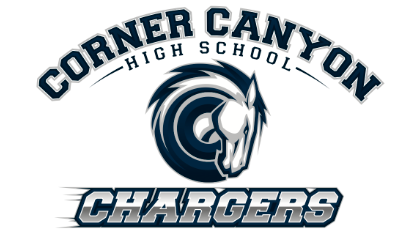 					Contract for Advertising Banner and Program Contribution							 Application 2017 – 20181.   Corner Canyon High School agrees to offer advertising banner space and program contribution opportunities to “Purchaser.”        “Purchaser” agrees to purchase advertising space and program contribution by the Payment Deadline as outlined in the                Application.2.   Purchaser:        ______________________________________		Student Name:					      2.1.   Address:   ______________________________________		Student ID:					      2.2.   Contact:   ______________________________________	      2.3.    E-mail:     ______________________________________	Athletic Program Supporting:				APPLICATION FOR ADVERTISEMENT OPPORTUNITIES – DEADLINE _______________________, 20163.   Fees:  All advertising banner and advertising space financial transactions must be monitored and tracked through the      School’s general ledger in accordance with the Canyons School District Accounting Manual.4.    Advertising Restrictions and Disclaimer:   Advertisements shall not contain any content that may: (1) interfere with       the District’s education objectives or be contrary to the curriculum adopted by the District; (2) violate any state or       federal laws, rules, regulations or District policies and procedures; (3) be obscene, lewd, profane, invasive of privacy,         or libelous in nature; (4) discriminate against any person based on race, religion, national origin, gender, age, marital      status, disability or public assistance status; (5) advertise for a political purpose or to influence a ballot proposition; (6)     threaten or cause disruption with a school or school-sponsored activity; or (7) contain any content that may give rise      to District’s civil or criminal liability.  School does not imply and endorsement as to the accuracy or suitability of any of     the information contained in the advertisements and does not accept any responsibility or liability for the conduct or      offerings by third parties.  School takes no responsibility for the content of the advertisements or the      quality/reliability of the products or services offered in all advertisements.5.  Print and Sign:Principal Name: _________________________________________  Signature: ______________________________   Date: ________Purchaser Name:  ________________________________________  Signature: ______________________________  Date: ________ ADVERTISEMENT DESCRIPTIONSIZECOSTTOTALBanners Only*New Full Color “Field Banner (Seasonal4’ X 8’$500.00*Field Banner Renewal (Seasonal)4’ X 8’$400.00*New Full Color “Gymnasium Banner (Seasonal)4’ X 8’$500.00*Gymnasium Banner Renewal  (Seasonal)4’ X 8’$400.00Media Guides and ProgramsMedia Guide Full Color Back CoverTBDMedia Guide Half, Media Guide Quarter, EighthTBDWeekly ProgramTBDBanner and Media Guide ComboTBDTBD*Field and Gymnasium Banners are for the Athletic Season OnlyTOTAL AMOUNT